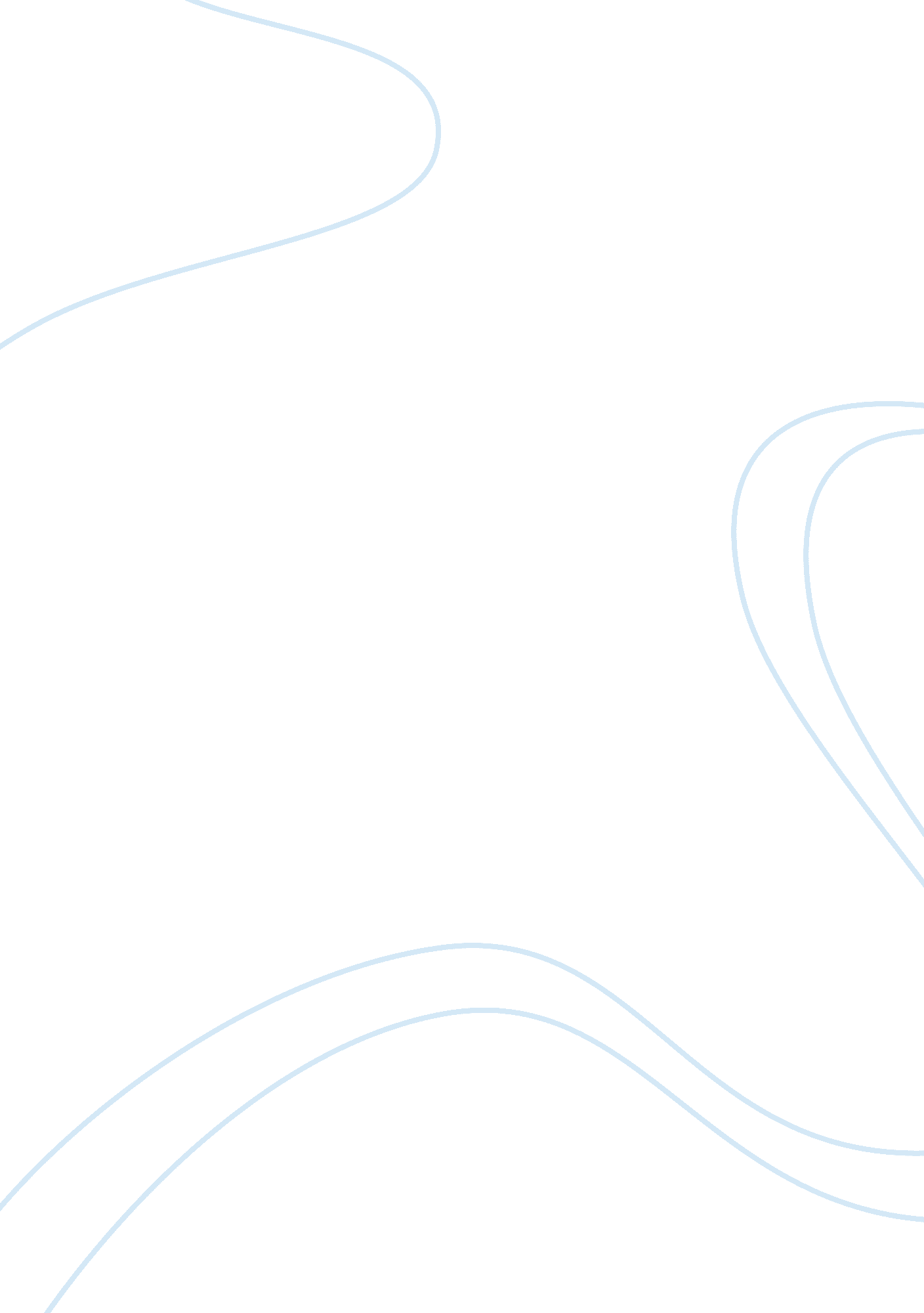 Single sex versus co-edHealth & Medicine, Sex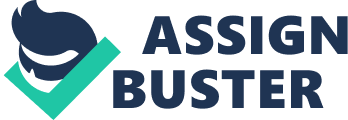 Single-Sex versus Co-educationEducation is very important for both boys and girls, but the place they are being educated in is very arguable. Nowadays, it has been noticed that in a single-sex educational experience students exhibit an eagerness to participate in discussions. In Australia, the percentage of students attending single-sex secondary schools was 55% of boys and 54% of girls, in 1985. However, by 1995 the proportion of students attending had dropped to 41% of boys and 45% of girls. Let us start by onsidering the fact that studying in separate school, boys and girls, can indisputably concentrate on their studies and not get distracted easily by the opposite sex classmates. In addition to this, some religious and traditional families might be keener to educate their children in separate schools. Generally, students of single- sex schools perform better than those at co-ed schools. On the other hand, it could be better for boys and girls to study together since they should be taught fairly. Communicationplays a big role in co-education schools. It helps pupils to communicate and socialize and it is easier for them in the future as they get to interact with others while working, in colleges and universities, etc. Moreover, students at co-ed schools learn to interact better with the other gender. After weighing the pros and cons, I would say that we live in a mixed world where interactions between both genders is compulsory, whether it was a debate at work or a group discussion among co-workers. The ability to speak out without intimidation is a vital feature in each individual. Written And Discussed By: JOY 